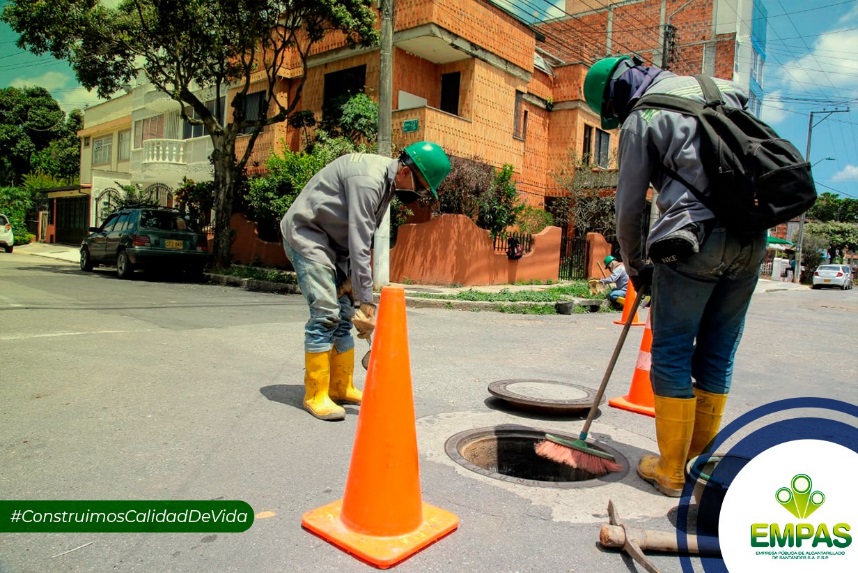 Jornadas de limpieza del sistema de alcantarillado Julio 19 de 2021	La Empresa Pública de Alcantarillado de Santander, EMPAS  S.A., trabaja todos los días por ofrecer un servicio de calidad, este es el cronograma de limpieza y mantenimiento de redes de esta semana. DISTRITO I (William Muñoz: 350 664 3572) Barrio MirafloresBarrio LimoncitoBarrio La MalañaBarrio Retiro ChiquitoBarrio MorrorricoBarrio Los SaucesDISTRITO II: (Cristóbal Quintero: 318 325 0588)Barrio Brisas Del MutisBarrio BalconcitosBarrio MutisBarrio MonterredondoBarrio La Gran LaderaDISTRITO III: (Hernando Torres 350 307 6720)Barrio San Martín AltoBarrio San Martín BajoBarrio El Sol IBarrio El Sol IIBarrio Quebrada La IglesiaBarrio Guayacanes IBarrio Guayacanes IIBarrio Santa BárbaraBarrio NeomundoBarrio La Gran ReservaBarrio Nuevo VillabelBarrio Altos De VillabelBarrio Portal De Santa AnaBarrio Miradores De Santa AnaBarrio Altos De Santa AnaDISTRITO IV: (Orlando Sanguino 315 385 5948)Barrio Viveros De ProvenzaBarrio Granja De ProvenzaBarrio Brisas De ProvenzaBarrio ComultrasánBarrio Cristal AltoOficina Asesora de Comunicaciones EMPAS                  Correo: empascomunicaciones@gmail.com – comunicaciones@empas.gov.coTel: 6059370 ext 109 – 110 -171      